School Supply List Annual Student Fee (applies to both RCA & KPMCS students)$20 student fee ($40 per family) For the direct benefit of & enhancement of student learning through rewards programs, breakfast programs, Interim classes, etc… Individual Student Items (RCA only)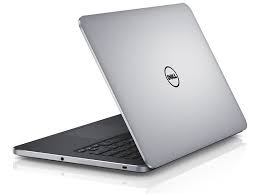 Personal laptop or Chromebook:RCA is not responsible for damage, theft or loss of personal itemsAll electronics must be surrendered to any staff member, upon request.  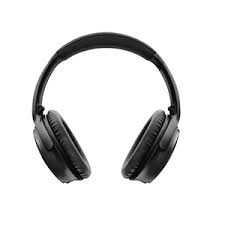 Personal headphones or earbudsPersonal pens, pencils, etc… Organizer:  Students need a way to organize four content classes (ELA, Math, Science and Social Studies).  Work with your student to decide which works best for them. Donation Items for School-Wide Use (RCA students only)*We request all or some of these items as a donation to the school for student use.  1 package of pencils1 package of Post-It/sticky notes (ANY brand, kind, color, shape, etc…)2 boxes of Kleenex or facial tissuesA package of each paper plates & paper bowlsMiddle School – Plastic or paper cupsHigh School – Plastic forks OR spoons	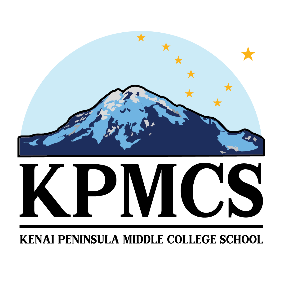 We have tried to simplify our school supplies list to items that would greatly help your student and our school out. 